24.11.2017. UZAICINĀJUMSpiedalīties cenu izpētēIepirkuma identifikācijas Nr. D3vs2017/11/6Tirgus izpēte „Gastrotrauka ar vāku iegāde Daugavpils 3.vidusskolā”1.Pasūtītājs: 2.Iepirkuma priekšmets: Gastrotrauka ar vāku iegāde Daugavpils 3.vidusskolā.Iepirkums vienā daļā.3.Piedāvājumu var iesniegt: pa pastu, elektroniski uz e-pastu daug3vsk@inbox.lv vai personīgi Raiņa iela 30, Daugavpilī, direktora vietniekam saimnieciskajā darbā vai kancelejā, līdz 2017.gada 4.decembrim, plkst. 17:00.4.Paredzamā līguma izpildes termiņš: 20 kalendārās dienas pēc lēmuma pieņemšana5.Piedāvājumā jāiekļauj:pretendenta rakstisks pieteikums par dalību iepirkuma procedūrā, kas sniedz īsas ziņas par pretendentu (pretendenta nosaukums, juridiskā adrese, reģistrācijas Nr., kontaktpersonas vārds, uzvārds, tālrunis, fakss, e-pasts) – (pielikums Nr.1);finanšu piedāvājums, aizpildot tehnisko specifikāciju - (pielikums Nr.2). Cena jānorāda EUR bez PVN 21%. Cenā jāiekļauj visas izmaksas.6.Cenu izpete sadalīta 1. daļā.I daļa    – Gastrotrauka ar vāku.7.Piedāvājuma izvēles kritērijs: piedāvājums ar viszemāko cenu, kas pilnībā atbilst prasībām. 8.Ar lēmumu varēs iepazīties Daugavpils pilsētas domes mājas lapā:www.dtv@daugavpilssadaļā „Publiskie iepirkumi”.Daugavpils 3.vidusskolas ASD vadītājs                                                 Leonards Dukčinskis.  1.pielikumsPIETEIKUMSDaugavpilīKomersants___________________________________________________________________________                                                                   (nosaukums)Reģistrācijas Nr. _____________________________________________________________Juridiskā adrese ____________________________________________________________________________Nodokļu maksātāja (PVN) reģistrācijas Nr. ________________________________________tālr.,fakss___________________________ e-pasts__________________________________Kontaktpersonas amats, vārds, uzvārds, tālr.___________________________________________________________________________Bankas rekvizīti ________________________________________________________________________________________________________________________________________________________tā direktora (vadītāja, valdes priekšsēdētāja, valdes locekļa) ar paraksta tiesībām (vārds, uzvārds) personā, ar šī pieteikuma iesniegšanu:1.Piesakās piedalīties publisko iepirkumu likumā nereglamentētajā iepirkumā „Gastrotrauka ar vāku iegāde Daugavpils 3.vidusskolā”, identifikācijas numurs D3vs2017/11/6, piekrīt visiem Uzaicinājuma iesniegt pieteikumu nosacījumiem un garantē to un normatīvo aktu prasību izpildi. Pieteikuma iesniegšanas noteikumi ir skaidri un saprotami.2.____________________________(uzņēmuma nosaukums)apliecina, ka:2.1.visa sniegtā informācija ir pilnīga un patiesa;2.2.nekādā veidā nav ieinteresēts nevienā citā piedāvājumā, kas iesniegts šajā iepirkumā;2.3.nav tādu apstākļu, kuri liegtu tiesības piedalīties iepirkumā un izpildīt izvirzītās prasības;                                                                                                                    z.v.  2.pielikums.Tehniskā specifikācija. Gastrotrauks ar vāku. Cena EUR bez PVN 21%.Piezīmes:______________________________________________________________________________________________________________________________________________________________________________________________________________________________________________2017.gada ___._______                                                    ________________/                                     /                                                                                                                paraksts                                                                                                                                   z.v.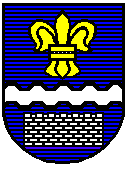 Daugavpils pilsētas dome
Daugavpils 3. vidusskolaReģ. Nr. 90009737220, Raiņa iela 30, Daugavpils LV-5401, tālr. 65423030, 65421923, fakss 65421923 e-pasts: daug3vsk@inbox.lv, mājas lapa: www.daug3vsk.lv Pasūtītāja nosaukumsDaugavpils 3.vidusskolaAdreseRaiņa iela 30, Daugavpils LV-5401Reģ.Nr.90009737220Kontaktpersona līguma slēgšanas jautājumosDirektors Vitālijs Azarevičs, 6521923Kontaktpersona ASD vadītājs L.Dukčinskis,  tālr. 29874278Vārds, uzvārds, amats:Paraksts, datums:Nr.Nosaukums Nosaukums Izmēri (garums x platums x augstums)Cena ar par vienu vienību1.Gastrotrauks ar vāku no nerūsējoša tēraudaGastrotrauks ar vāku no nerūsējoša tērauda 502x301x2002.Gastrotrauks ar vāku no nerūsējoša tēraudaGastrotrauks ar vāku no nerūsējoša tērauda 502x301x150Marmita, gastrotraka apraksts un piemērsMarmita, gastrotraka apraksts un piemērs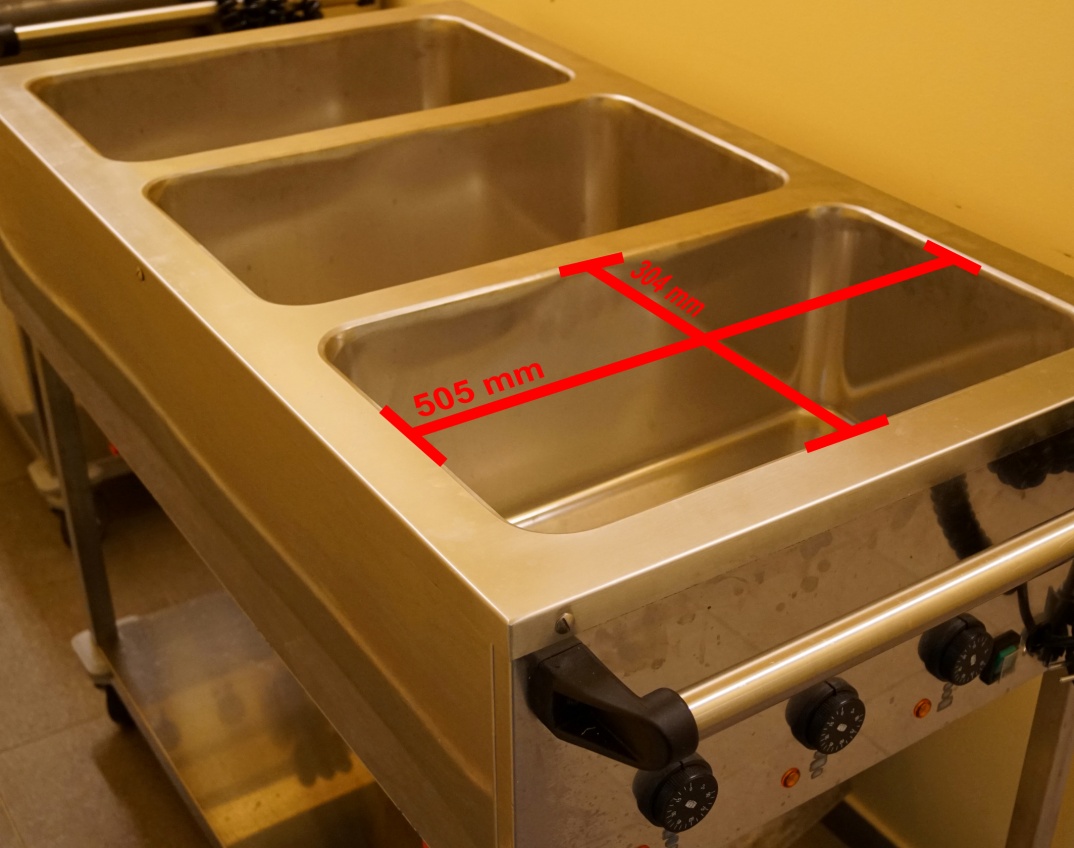 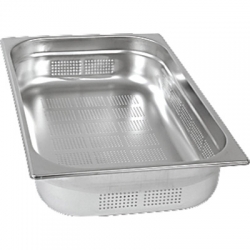 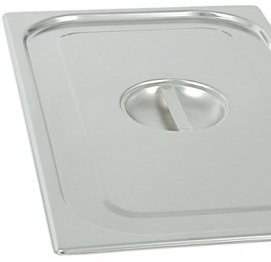 